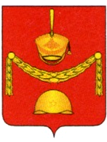 АДМИНИСТРАЦИЯПОСЕЛЕНИЯ РОГОВСКОЕ В ГОРОДЕ МОСКВЕпроектПОСТАНОВЛЕНИЕОб утверждении муниципальной программы «Коммунальное хозяйствов поселении Роговскоена 2022 год и плановый период 2023 и 2024 годов»	В соответствии с пунктом 1 статьи 179 Бюджетного кодекса Российской Федерации, Федеральным законом от 06.10.2003 №131-ФЗ «Об общих принципах организации местного самоуправления в Российской Федерации», Законом города Москвы от 06.11.2002 №56 «Об организации местного самоуправления в городе Москве», Уставом поселения Роговское в городе Москве, решением Совета депутатов поселения Роговское от 16.12.2021г № 34/2    «О бюджете поселения Роговское на 2022 год и плановый период 2023 и 2024 годов», Постановлением от 07.09.2021 № 20 «Об утверждении Порядка разработки, реализации и оценки эффективности муниципальных программ муниципального образования поселения Роговское», Постановлением от 23.09.2021 № 24 «Об утверждении Перечня муниципальных программ муниципального образования поселения Роговское», администрация поселения Роговское в городе МосквеПОСТАНОВЛЯЕТ:	1.Утвердить муниципальную программу «Коммунальное хозяйство в поселении Роговское на 2022 год и плановый период 2023 и 2024 годов» согласно приложению 1 к настоящему постановлению.	2.Утвердить программные мероприятия в рамках реализации муниципальной программы «Коммунальное хозяйство в поселении Роговское на 2022 год и плановый период 2023 и 2024 годов» согласно приложению 2 к настоящему постановлению.	3.Заместителю главы администрации поселения Роговское                        Хотовицкой Е.М обеспечить реализацию муниципальной программы «Коммунальное хозяйство в поселении Роговское на 2022 год и плановый период 2023 и 2024 годов».	4.Настоящее постановление подлежит опубликованию в бюллетене «Московский муниципальный вестник» и размещению на официальном сайте поселения Роговское в городе Москве.	5.Контроль за исполнением настоящего постановления остается за главой администрации поселения Роговское.Глава администрации                                                                           А.В. ТавлеевПриложение 1к постановлению администрации поселения Роговское в городе Москвеот 10.03.2022 №13 Муниципальная программа «Коммунальное хозяйство в поселении Роговское на 2022 год и плановый период 2023 и 2024 годов»
ПАСПОРТ МУНИЦПИЛЬНОЙ ПРОГРАММЫХарактеристика проблемыС введением в действие Жилищного кодекса Российской Федерации обязанность по проведению ремонта общего имущества многоквартирного дома возложена на собственников помещений. Многолетнее недофинансирование мероприятий по ремонту ГВС и ЦО многоквартирных домов, отсутствие необходимых инвестиций и работ по ремонту ГВС и ЦО многоквартирных домов привело к повышенному уровню износа ГВС и ЦО, аварийности коммунального фонда.Проведение работ по ремонту ГВС и ЦО многоквартирных жилых домов поселения Роговское с большим сроком эксплуатации необходимо для обеспечения комфортного и безопасного проживания граждан, снижения аварийных ситуаций, фактов некачественного предоставления жилищно-коммунальных услуг. Жилые дома введены в эксплуатацию более 25 лет назад.  Цели ПрограммыСоздание комфортных и безопасных условий проживания в многоквартирных домах, а также повышение их энергоэффективности путем организации и проведения в них ремонта.Стимулирование реформирования жилищно-коммунального хозяйства. Реализация мероприятий в рамках Программы позволит уменьшить физический износ ГВС и ЦО, повысить качество предоставляемых услуг, что в свою очередь привлечет управляющие организации на рынок жилищно-коммунальных услуг и создаст здоровую конкуренцию.Развитие института эффективных собственников жилья.Задачи ПрограммыОпределение технического состояния ГВС и ЦО жилых домов на основании информации от жилищных организаций по управлению, обслуживанию и ремонту многоквартирных жилых домов.Опережающее планирование мероприятий Программы в соответствии с краткосрочными планами, включающее при необходимости разработку ПСД.Проведение комплексного и выборочного ремонта в объемах, обеспечивающих приведение ГВС и ЦО многоквартирного дома в надлежащее техническое состояние.Реализация механизма финансирования работ по ремонту ГВС и ЦО многоквартирных домов, проводимому с привлечением средств собственников помещений в многоквартирном доме.Ресурсное обеспечение ПрограммыФинансирование    программы осуществляется за счет средств бюджета поселения Роговское.Общий объем финансирования программы составляет 3 000,00 тыс. руб.В том числе:2022 год – 1 200,00 тыс. руб.2023 год – 900,00 тыс. руб. 2024 год – 900,00 тыс. руб.Объемы финансирования носят прогнозный характер и подлежат уточнению в установленном порядке при изменении соответствующих бюджетов с учетом имеющихся финансовых возможностей. Основные механизмы реализации ПрограммыОрганизационно-функциональное сопровождение Программы осуществляет администрация поселения Роговское и выполняет следующие функции:-формирует исходное задание на год по обеспечению текущего ремонта ГВС и ЦО, координирует ход выполнения работ;-определяет перечень целевых индикаторов и показателей для мониторинга реализации мероприятий Программы;-разрабатывает проекты правовых актов поселения Роговское, необходимых для выполнения Программы;-организует отбор на конкурсной основе исполнителей работ и услуг, а также поставщиков продукции по каждому мероприятию Программы в соответствии с требованиями по организации и проведению торгов на выполнение муниципального заказа; -согласовывает с основными участниками Программы возможные сроки выполнения мероприятий, объемы и источники финансирования, в том числе из бюджета поселения Роговское, по статьям бюджетной классификации;-осуществляет контроль за своевременной и качественной реализацией Программы;-организовывает подготовку в установленные сроки отчетов о ходе реализации Программы за отчетный год, об ожидаемом выполнении мероприятий Программы в текущем году, о выполнении Программы за весь период ее реализации;-подготавливает ежегодно в установленном порядке предложения об уточнении перечня мероприятий Программы на очередной финансовый год, представляет заявки на финансирование Программы, уточняет затраты по мероприятиям Программы, а также механизм реализации Программы.Ожидаемые результаты ПрограммыРеализация настоящей Программы должна обеспечить следующие результаты:-уменьшение уровня износа ГВС и ЦО жилых зданий поселения Роговское;-комплексное обеспечение безопасных и комфортных условий проживания в многоквартирных жилых домах.От 10.03.2022 № 13Наименование программыМуниципальная программа «Коммунальное хозяйство в поселении Роговское на 2022 год и плановый период 2023 и 2024 годов» (далее Программа)Ответственный исполнитель программыЗаместитель главы Хотовицкая Е.М.Соисполнители программынетОснование для разработки Программы- Федеральный закон №131-ФЗ «Об общих принципах организации местного самоуправления в Российской Федерации»- Закон г. Москвы от 6 ноября 2002 г. № 56 «Об организации местного самоуправления в городе Москве»,- Устав поселения РоговскоеУчастники ПрограммыАдминистрация поселения РоговскоеПодпрограмма (подпрограммы) (при наличии) Администрация поселения РоговскоеОсновные исполнители программыАдминистрация поселения РоговскоеЦель и задачи ПрограммыОбеспечение комфортных и безопасных условий проживания граждан в многоквартирных домах; проведение обслуживания коммунального имущества в многоквартирных домах; увеличение сроков эксплуатации жилищного фонда; обеспечение сохранности жилищного фонда; снижение риска возникновения аварийных ситуацийЦелевые показателиСохранность жилого фондаЭтапы и сроки реализации программы2022-2024 годаОбъемы бюджетных ассигнований программОбщий объем финансирования Программы составит 3 000,00 тыс. руб. в том числе2022 год – 1 200,00 тыс. руб.2023 год – 900,00 тыс. руб.2024 год – 900,00 тыс. руб. Объемы финансирования     программы    подлежат    корректировки с учетом возможностей местного бюджета.Источники финансирования является бюджет поселения Роговское в городе МосквеОжидаемые результаты реализации Программы Комплексное обеспечение безопасных и комфортных условий проживания в многоквартирных жилых домах.  Уменьшение уровня износа жилых зданий.Система организации контроля за исполнением ПрограммыКонтроль за реализацией Программы осуществляется Администрацией поселения Роговское с участием Совета депутатов поселения Роговское.Приложение 2к постановлению администрации поселения Роговское в городе Москвеот 10.03.2022 №13Программные мероприятия в рамках реализации муниципальной программы «Коммунального хозяйство в поселении Роговское на 2022 год и плановый период 2023 и 2024 годов»